МИНОБРНАУКИ РОССИИАСТРАХАНСКИЙ ГОСУДАРСТВЕННЫЙ УНИВЕРСИТЕТРАБОЧАЯ ПРОГРАММА ДИСЦИПЛИНЫКультурное наследие Астраханской области1.	ЦЕЛИ  И ЗАДАЧИ ОСВОЕНИЯ ДИСЦИПЛИНЫ1.1 Целями изучения дисциплины является исследование состояния культурной памяти народов, проживающих на территории фронтира. Особое внимание обращается на формирование значимых для всех жителей фронтира ценностей, на основе которых создается культурное наследие. 1.2 Задачи освоения дисциплины:-  выявление специфики культурного диалога в условиях фронтира; -исследование Нижнего Поволжья как фронтирной территории;- изучение феномена культурной памяти на территории фронтира;- выявление роли и значения сохранения культурного наследия на территории фронтира, в частности на территории Нижнего Поволжья. 2. МЕСТО ДИСЦИПЛИНЫ В СТРУКТУРЕ ОП ВО2.1. Учебная дисциплина «Культурное наследие Астраханской области» относится дисциплинам вариативной части (элективные дисциплины). Дисциплина (модуль) встраивается в структуру ОПОП (последовательность в учебном плане) как с точки зрения преемственности содержания, так и с точки зрения непрерывности процесса формирования компетенций выпускника.  2.2.  Для изучения данной учебной дисциплины (модуля) необходимы следующие знания, умения и навыки, формируемые предшествующими дисциплинами:- Теория культуры, Культурная антропология.Знания: важнейших пограничных ареалов как исследовательских объектов;       особенностей культурного диалога в этом ареале кросс-культурных процессовУмения: применения методов исследования процессов межкультурных взаимодействий в пограничьеВладение: методикой проведения самостоятельных кросс-культурных исследований и анализа их результатов, конструктивного взаимодействия с носителями различных убеждений и культурных ценностей;  способностью формулировать  содержание  культурных  идей,  обуславливающих специфику этнокультуры в различные исторические эпохи2.3. Перечень последующих учебных дисциплин, для которых необходимы знания, умения и навыки, формируемые данной учебной дисциплиной: - Семиотика культурыЛогическая и содержательно-методическая взаимосвязь дисциплин обусловлена  как их предметно-тематической смежностью,  так и общими компонентами формируемой ими профессиональной компетентности обучающегося. «Входными»  знаниями, умениями и навыками   для  курса  «Семиотика культуры» являются:-  Знания: специфики развития Нижневолжского фронтира как поликультурного региона;-	Умение: понимать значения и символы культур, проживающих на территории Астраханского региона;-   Владение:  методикой проведения самостоятельных кросс-культурных исследований и анализа их результатов3. КОМПЕТЕНЦИИ ОБУЧАЮЩЕГОСЯ, ФОРМИРУЕМЫЕ В РЕЗУЛЬТАТЕ ОСВОЕНИЯ ДИСЦИПЛИНЫ (МОДУЛЯ)Процесс изучения дисциплины направлен на формирование элементов следующей компетенции  в соответствии с ФГОС ВПО и ОП ВО по данному направлению подготовки (специальности): а) универсальные компетенции:  УК 5б)  профессиональные (ПК): ПК 2.Таблица 1. Декомпозиция результатов обучения4. СТРУКТУРА И СОДЕРЖАНИЕ ДИСЦИПЛИНЫ (МОДУЛЯ)Объем дисциплины (модуля) в зачетных единицах: 1з.е. (36 ч.) с указанием количества академических или астрономических часов, выделенных на контактную работу обучающихся с преподавателем (по видам учебных занятий) и на самостоятельную работу обучающихся составляет: 10 часов на контактную работу, из которых 5 ч. на лекции и 5 ч. на практические занятия. Самостоятельная работа – 26 ч. Таблица 3. Матрица соотнесения тем/разделов учебной дисциплины и формируемых в них компетенций Краткое содержание курсаТема 1. Культурная память и культурное наследие: специфика исследования.	Культурная память/забвение и национальная идентичность: теоретический анализ. Историческая память как ресурс культурного наследия.	Механизмы культурной памяти. Конструирование, хранение, трансляция информации как функции культурной памяти. Культурное наследие как национальный ресурс. Методы сохранения культурного наследия. Тема 2. Культурный фронтир в Нижнем ПоволжьеПроблемы коммуникации в условиях форнтира. 	Современные процессы социокультурных трансформаций на территориях фронтира.   Пограничные ареалы как исследовательские объекты. Область Нижнего Поволжья как культурный фронтир. 	Сигнификаты культурной памяти Нижнего Поволжья как отражение феномена фронтира. Тема 3. Культурная память и культурное наследие на Нижней Волге	Топонимика края как отражение феномена фронтира. 	Историческое наследие Астрахани: проблема сохранения культурного ландшафта. Особенности национальных культур астраханской земли при сохранении их единства. Специфика культурного наследия народов Астраханского края. 9.	Роль музеев в сохранении культурной памяти и культурного наследия.Тема 4. Культурный ландшафт  Астраханского региона как основа культурного наследия.Культурный ландшафт как основа комплексного анализа материального культурного наследия поликультурного. Специфика культурного ландшафта Астраханского региона. Полиэтничность и поликонфессиональность Астраханского края Проблемы самоидентификации населения фронтира. Нижневолжский фронтир  – особый объект культурного и природного наследия.Тема 5. Модули культурного наследия полиэтничного региона Нижнего Поволжья.Модули культурного ландшафта Астрахани: Белый город, Заканалье, Закутумье, Коса. Специфика каждого модуля. Подходы к изучению и сохранению культурного насле6дия.5. ПЕРЕЧЕНЬ УЧЕБНО-МЕТОДИЧЕСКОГО ОБЕСПЕЧЕНИЯ 
ДЛЯ САМОСТОЯТЕЛЬНОЙ РАБОТЫ ОБУЧАЮЩИХСЯ5.1. Указания по организации и проведению лекционных, практических (семинарских) и лабораторных занятий с перечнем учебно-методического обеспеченияЛекционные занятия по дисциплине могут проводится с применением методов интерактивности, визуализации, проверки качества путем экспресс-тестирования. Семинарские занятия по дисциплине могут проводится с применением принципов работы в командах, использования методов геймификации, визуализации, анализа текстов, подготовки групповых проектных заданий и др.Задания для самостоятельной работы5.2. Указания для обучающихся по освоению дисциплины (модулю)5.3. Виды и формы письменных работ, предусмотренных при освоении дисциплины, выполняемые обучающимися самостоятельно. Работа с текстами включает  самостоятельное прочтение и письменный ответ на вопросы задания.Творческая работа нацелена на  подготовку сообщений и выступлений на практических занятиях на основе использования рекомендованной и самостоятельно подобранной литературы; написание проекта. Познавательно-поисковая и творческая деятельность развивают интеллектуальные, профессиональные, творческие способности. Каждая форма самостоятельной работы предполагает:- изучение учебной и научной литературы, формирование  умений аспирантов быстро найти или самостоятельно подобрать соответствующую литературу для выполнения учебных заданий и научной работы. В рекомендованную литературу включают учебники, монографии, сборники научных статей, статьи в периодических научных изданиях. - подготовка к семинарским занятиям. Начинать следует с составления плана занятия,содержания основных учебных вопросов, выносимых для обсуждения, а также списка рекомендованной литературы. Предварительное изучение рекомендованной литературы позволяет отобрать необходимую учебную информацию и выяснить, по каким вопросам занятия следует подобрать дополнительные источники. - важной формой самостоятельной работы аспиранта является проект.  Тема проекта определяется аспирантом и его научным руководителем с учетом направления профессиональной подготовки. Для выполнения этого вида работы следует использовать данные методические рекомендации. Составление проекта представляет собой интеллектуальный творческий процесс, включающий аналитико-синтетическое преобразование информации. Работа над проектами включает сбор и обработку исторических и историографических материалов.Творческие задания как форма самостоятельной работы представляют подготовку самостоятельного развернутого ответа по конкретной теме или вопросу. Задания преподаватель предлагает специально для каждой группы с учетом профиля, по которому группа специализируется и потенциала группы. В ходе выполнения творческих заданий аспиранты работают индивидуально и в труппах, что способствует развитию, как личной творческой инициативы, так и умению работать в команде. Таким образом, развитие и формирование компетенций в курсе будет способствовать эффективности профессиональной деятельности. 5. ОБРАЗОВАТЕЛЬНЫЕ И ИНФОРМАЦИОННЫЕ ТЕХНОЛОГИИ6.1. Образовательные технологии6.2. Информационные технологииПри реализации различных видов учебной и внеучебной работы используются:возможности Интернета в учебном процессе (использование образовательного портала Moodle;электронные учебники и различные сайты (например, электронные библиотеки, журналы и т.д.) как источник информациивозможности электронной почты преподавателясредства представления учебной информации (применение новых технологий для проведения очных (традиционных) лекций и семинаров с использованием презентаций и т.д.)интерактивные средства взаимодействия участников образовательного процесса (технологии дистанционного или открытого обучения в глобальной сети (веб-конференции, форумы, учебно-методические материалы и др.).интегрированные образовательные среды, где главной составляющей являются не только применяемые технологии, но и содержательная часть, т.е. информационные ресурсы (доступ к мировым информационным ресурсам, на базе которых строится учебный процесс)6.3	Перечень программного обеспечения и информационных справочных системЛицензионное программное обеспеченияСовременные профессиональные базы данных, информационные справочные системыЭлектронный каталог Научной библиотеки АГУ на базе MARKSQL НПО «Информ-систем». https://library.asu.edu.ruЭлектронный каталог «Научные журналы АГУ»: http://journal.asu.edu.ru/Универсальная справочно-информационная полнотекстовая база данных периодических изданий ООО "ИВИС". http://dlib.eastview.comИмя пользователя: AstrGU
Пароль: AstrGUЭлектронно-библиотечная система elibrary. http://elibrary.ruКорпоративный проект Ассоциации региональных библиотечных консорциумов (АРБИКОН) «Межрегиональная аналитическая роспись статей» (МАРС) - сводная база данных, содержащая полную аналитическую роспись 1800 названий журналов по разным отраслям знаний. Участники проекта предоставляют друг другу электронные копии отсканированных статей из книг, сборников, журналов, содержащихся в фондах их библиотек.http://mars.arbicon.ru7. ФОНД ОЦЕНОЧНЫХ СРЕДСТВ ДЛЯ ТЕКУЩЕГО КОНТРОЛЯ И 
ПРОМЕЖУТОЧНОЙ АТТЕСТАЦИИ7.1. Паспорт фонда оценочных средств.При проведении текущего контроля и промежуточной аттестации по дисциплине (модулю) «Культурное наследие Астраханской области» проверяется сформированность у обучающихся компетенций, указанных в разделе 3 настоящей программы. Этапность формирования данных компетенций в процессе освоения образовательной программы определяется последовательным освоением дисциплин (модулей) и прохождением практик, а в процессе освоения дисциплины (модуля) – последовательным достижением результатов освоения содержательно связанных между собой разделов, тем.Таблица 5 . Соответствие изучаемых разделов, 
результатов обучения и оценочных средствРекомендуемые типы контроля для оценивания результатов обучения.Для оценивания результатов обучения в виде знаний используются следующие типы контроля:-  индивидуальное собеседование,- письменные ответы на вопросы.Для оценивания результатов обучения в виде умений и владений используются комплексные контрольные задания (далее – ПКЗ), включающих одну или несколько задач (вопросов) в виде краткой формулировки действий (комплекса действий), которые следует выполнить, или описание результата, который нужно получить, применяются для оценки умений.Типы практических контрольных заданий:Подготовка презентаций по темам дисциплины – на установление последовательности и эффективности выполнения действия.В результате освоения дисциплины обучающийся должен: Знать: основные методы применения  полученных знаний о культуре как форме человеческого существования и уметь руководствоваться этим в своей научной деятельности . особенности коммуникации в устной и письменной форме на русском и иностранных языках для решения задач межличностного и межкультурного взаимодействияосновные правила социального взаимодействия и политики толерантности. основные понятия культурологии, типологию культур.теоретические основы для постановки и решения исследовательских задач в области образования Уметь:осуществлять поиск информации о различных аспектах социокультурного развития общества в разнообразных источниках; применять коммуникационные знания для решения задач межличностного и межкультурного взаимодействияприменять на практике навыки социального взаимодействия, работая в командеиспользовать систематизированные теоретические и практические знания для постановки и решения исследовательских задач в области образования Владеть:культурой мышления, способен к обобщению, анализу, восприятию информации, постановке цели и выбору путей ее достижения. коммуникации в устной и письменной форме на русском и иностранных языках для решения задач межличностного и межкультурного взаимодействия- общими знаниями о человеческом достоинстве, честности, открытости, справедливости, порядочности, доброжелательности, терпимости. Навыками анализа первоисточниковзнанием движущихся сил и закономерностей исторического процесса, определять место человека в историческом процессе, политической организации общества для постановки и решения исследовательских задач в области образования - Описание показателей и критериев оценивания компетенций, описание шкал оценивания7.2.	Описание показателей и критериев оценивания компетенций, описание шкал оцениванияТаблица 6. Показатели оценивания результатов обучения в виде знанийУК-5 - способность следовать этическим нормам в профессиональной деятельности (УК-5);Таблица 7Показатели оценивания результатов обучения в виде умений ПК 2 – Способность к анализу явлений и процессов в социокультурной сфере и к их экспертной оценке7.3 Типовые контрольные задания или иные материалы, необходимые для оценки знаний, умений, навыков и (или) опыта деятельностиТекущий контроль успеваемости осуществляется в течение периода теоретического обучения семестра по всем видам аудиторных занятий и самостоятельной работы аспиранта в соответствии с утвержденным установленном порядке графиком учебного процесса. К формам контроля текущей успеваемости по дисциплине «Культурное наследие Астраханской области» относится проверка контрольной работы; Критерии прохождения аспирантами текущего контроля: Текущая успеваемость аспиранта оценивается положительно, если обучающийся полностью выполнил задание. В противном случае текущая успеваемость аспиранта оценивается отрицательно. Результаты текущего контроля успеваемости учитываются преподавателем при проведении промежуточной аттестации. Отставание аспиранта от графика текущего контроля успеваемости по изучаемой дисциплине приводит к образованию текущей задолженности.Задания для самостоятельной работыСеминар № 1. Культурная память и культурное наследие: специфика исследования.	Культурная память/забвение и национальная идентичность: теоретический анализИсторическая память как ресурс культурного наследияМеханизмы культурной памяти.Конструирование, хранение, трансляция информации как функции культурной памяти.Семинар № 2. Культурный фронтир на  Нижнем ПоволжьеПроблемы коммуникации в условиях форнтира.Область Нижнего Поволжья как культурный фронтир.Особенности национальных культур астраханской земли при сохранении их единства.Проектная работа по 2. Культурный фронтир на  Нижнем ПоволжьеПутешественники об Астраханском крае.Полиэтничность и поликонфессиональность Астраханского края: презентация –сообщение о культурной специфике конкретного народа Астраханского региона.Знаменитые люди в Астрахани.Полемика по теме № 3. Культурная память и культурное наследие на Нижней ВолгеПолиэтничность и поликонфессиональность Астраханского края. .Великие люди в Астрахани.Культурный  диалог на Юге России.Семинар № 4. Культурный ландшафт  Астраханского региона как основа культурного наследия.Культурный ландшафт как основа комплексного анализа материального культурного наследия поликультурного.Специфика культурного ландшафта Астраханского региона.Историческое наследие Астрахани: проблема сохранения культурного ландшафтаДеловая игра по теме № 4. Культурный ландшафт  Астраханского региона как основа культурного наследия.Введение в игру: выбирается один или два «экскурсовода» и группа слушателей. Подготовить и провести экскурсию по центру Астрахани.Подведение итогов игры. Анализ деятельности групп. Оценка эффективности работы участников и групп. Разбор оптимального варианта.Дискуссия по теме 5. Модули культурного наследия полиэтничного региона Нижнего Поволжья.Астраханская область: плавильный котел, культурно-плюралистический или мультикультурный регион? Проблемы научной оценки и перспективы.Нижневолжский фронтир  – особый объект культурного и природного наследия.Критерии оценки:оценка «отлично» выставляется аспиранту , если  он во время ответа полно и логически верно представил необходимый материал, продемонстрировал навыки критического мышления;оценка «хорошо» выставляется, если  аспирант во время ответа полно и логически верно представил необходимый материал;оценка «удовлетворительно выставляется аспиранту, если  он во время ответа неполно или  логически неверно представил необходимый материалоценка «неудовлетворительно» выставляется аспиранта, если  он во время ответа не представил необходимый материал.Перечень вопросов к зачетуКультурное наследие как феномен исторического процесса.Культурно-историческое своеобразие Нижней Волги.Проблемы самоидентификации населения фронтира.Феномен культурной памяти/забвения.Сохранение культурного наследия как одна из функций культуры.Проблема сохранения нематериального культурного наследия Нижней Волги.Роль музеев в сохранении культурной памяти и культурного наследия.Этническая история Астраханского края как объект культурного наследияАстраханские улицы как свидетели историиНациональные праздники как регуляторы межкультурных взаимодействий.Специфика культурного ландшафта Нижнего Поволжья.Проблема сохранения культурного наследия: модули.7.4. Методические материалы, определяющие процедуры оценивания знаний, умений, навыков и (или) опыта деятельностиПромежуточная аттестация как правило осуществляется в конце семестра и может завершать изучение как отдельной дисциплины, так и ее раздела (разделов) /модуля (модулей). Промежуточная аттестация помогает оценить более крупные совокупности знаний и умений, в некоторых случаях – даже формирование определенных профессиональных компетенций. Достоинства: помогает оценить более крупные совокупности знаний и умений, в некоторых случаях – даже формирование определенных профессиональных компетенций. Текущий контроль представляет собой проверку усвоения учебного материала теоретического и практического характера, регулярно осуществляемую на протяжении семестра.К основным формам текущего контроля можно отнести фронтальные, комбинированные опросы в рамках семинара, контрольные работы, самоконтроля, наблюдения за работой аспирантов в группах на семинарских занятиях и пр. Кроме того, текущий контроль включает:- проверку вопросов семинарских занятий; -отслеживание работы аспирантов с Интернетом; -проверку творческих работ.Итоговый контроль – помогает оценить более крупные совокупности знаний и умений, в некоторых случаях – даже формирование определенных профессиональных компетенций. Основная форма: зачет. 8. УЧЕБНО-МЕТОДИЧЕСКОЕ И ИНФОРМАЦИОННОЕ ОБЕСПЕЧЕНИЕ ДИСЦИПЛИНЫ Основная литератураЗакутнов, О.И.    Культура и ее символические проявления : учеб.пособие. - Астрахань : Астраханский ун-т, 2012. - 166 с. : ил. - (М-во образования и науки РФ.АГУ). - ISBN 978-5-9926-0552-5: 45-00 : 45-00. Кол-во экз.: 8;Романова А.П., Якушенков С.Н., Хлыщева Е.В. и др. Нижневолжский фронтир: культурная память и культурное наследие. Астрахань, 2014. https://biblio.asu.edu.ru/Reader/Book/2019050815502524500002069252Романова А.П., Якушенков С.Н., Хлыщева Е.В. и др. Культурная безопасность в условиях гетеротопии : монография. Астрахань, 2017. https://biblio.asu.edu.ru/Reader/Book/2019050814591979300002068235Дополнительная литература:3. Астраханские краеведческие чтения. Вып. IV / отв. ред. А.А. Курапов. - Астрахань : Издатель: Сорокин Роман Васильевич, 2012. - 438 с. - (М-во культуры Астрах. обл. ОГБУК "Астрах. гос. объед. историко-архит. музей-заповедник". НИИ проблем Каспийского моря). - ISBN 978-5-91910-126-0: 45-00 : 45-00.4. Красноженова, Е.Е.    Историко-архитектурное наследие Астрахани XIX - начала XX века : учеб. пособие. - Астрахань : Астраханский ун-т, 2012. - 92 с. : ил. - (М-во образования и науки РФ. АГУ). - ISBN 978-5-9926-0627-0: б.ц., 211-82 : б.ц., 211-82.5. Хлебников П.Х. Астрахань в старые годы. СПб. 1907.Перечень электронных ресурсов, предоставляемых Научной библиотекой АГУ на 2019 г., которые могут быть использованы для информационного обеспечения дисциплины (модуля)- Электронная библиотека «Астраханский государственный университет» собственной генерации на платформе ЭБС «Электронный Читальный зал – БиблиоТех».https://biblio.asu.edu.ru9. МАТЕРИАЛЬНО-ТЕХНИЧЕСКОЕ ОБЕСПЕЧЕНИЕ ДИСЦИПЛИНЫДля проведения занятий по дисциплине  имеются лекционные аудитории, оборудованные мультимедийной техникой с возможностью презентации обучающих материалов, фрагментов фильмов; аудитории для проведения семинарских и практических занятий, оборудованные учебной мебелью и средствами наглядного представления учебных материалов; библиотека с местами, оборудованными компьютерами, имеющими доступ к сети Интернет.При необходимости рабочая программа дисциплины (модуля) может быть адаптирована для обеспечения образовательного процесса инвалидов и лиц с ограниченными возможностями здоровья, в том числе для дистанционного обучения. Для этого требуется заявление аспиранта (его законного представителя) и заключение психолого-медико-педагогической комиссии (ПМПК).СОГЛАСОВАНОРуководитель ОПОП Хлыщева Е.В.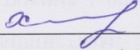 « 29 » августа____ 2019 г.УТВЕРЖДАЮЗаведующий кафедрой культурологииХлыщева Е.В.« 29  » августа____ 2019 г.Составитель(-и)Хлыщева Е.В., профессор, д.ф.н.Направление подготовки51.06.01. КультурологияНаправленность (профиль) ОПОП Теория и история культурыКвалификация «Исследователь. Преподаватель-исследователь»Форма обученияочная Год приема 2019Астрахань 2019Код и наименование компетенцииРезультаты освоения дисциплиныРезультаты освоения дисциплиныРезультаты освоения дисциплиныКод и наименование компетенцииЗнатьУметьВладетьспособностью следовать этическим нормам в профессиональной деятельности (УК-5);необходимость толерантного восприятия социальных и культурных различий, уважительному и бережному отношению к историческому наследию и культурным традициям толерантно воспринимать социальных и культурных различий, уважительному и бережному отношению к историческому наследию и культурным традициямвладеть навыками толерантного восприятию социальных и культурных различий, уважительному и бережному отношению к историческому наследию и культурным традициямПК 2 – Способность к анализу явлений и процессов в социокультурной сфере и к их экспертной оценкеМетоды анализа явлений и процессов в социокультурной сфере и  их экспертной оценкеУметь анализировать явления и процессы в социокультурной сфере и давать им  экспертную оценкуНавыками анализа явлений и процессов в социокультурной сфере и  их экспертной оценки.№п/пНаименование радела, темыСеместрНеделя семестраКонтактная работа(в часах)Контактная работа(в часах)Контактная работа(в часах)Самостоят. работаФормы текущего контроля успеваемости (по темам)Форма промежуточной аттестации (по семестрам)№п/пНаименование радела, темыСеместрНеделя семестраЛПЗЛРСамостоят. работаФормы текущего контроля успеваемости (по темам)Форма промежуточной аттестации (по семестрам)1Тема 1. Культурная память и культурное наследие: специфика исследования.51216Вопросы к семинарскому заданию2Тема 2. Культурный фронтир в Нижнем Поволжье52215Вопросы к семинарскому заданию,  проектные задания3Тема 3. Культурная память и культурное наследие на Нижней Волге515полемика4Тема 4. Культурный ландшафт  Астраханского региона как основа культурного наследия.5115Деловая игра5Тема 5. Модули культурного наследия полиэтничного региона Нижнего Поволжья.515дискуссия6Итоговая аттестация5зачетИтого5526Темы,
разделы
дисциплиныКол-во
часовТемы,
разделы
дисциплиныКол-во
часовУК-5ПК-2Σобщее количество компетенцийТема 1911Тема 2811Тема 36112Тема 47112Тема 56112Итого36538Номер радела (темы)Темы/вопросы, выносимые на самостоятельное изучениеКол-вочасовФормы работы1 Культурная память и культурное наследие: специфика исследования.Прочитать Романова А.П., Якушенков С.Н., Хлыщева Е.В. И ДР. «Нижневолжский фронтир: культурная память и культурное наследие» (главы 1,2);Посещение краеведческого музея6Вопросы к семинару2. Культурный фронтир в Нижнем ПоволжьеНайти доказательства (или опровержение) фронтирного характера Нижневолжской территории (на основе архивных источников).5Вопросы к семинару. Проектное задание.3.  Культурная память и культурное наследие на Нижней ВолгеПознакомиться с реестром объектов культурного наследия Астрахани и области.Найти информацию об исчезнувших объектах. Выявить причину их исчезновения.Прочитать Романова А.П., Якушенков С.Н., Хлыщева Е.В. И ДР. «Нижневолжский фронтир: культурная память и культурное наследие» (приложения 1-3);5Вопросы к семинару. Вопросы к полемике.4. Культурный ландшафт  Астраханского региона как основа культурного наследия.Составить план-характеристику географическому положению Астраханской области (Прочитать Романова А.П., Якушенков С.Н., Хлыщева Е.В. И ДР. «Нижневолжский фронтир: культурная память и культурное наследие» (глава 3).Найти топонимические доказательства освоения края разными народами.Выявить специфику культурного ландшафта Астраханского региона5План деловой игры.5. Модули культурного наследия полиэтничного региона Нижнего Поволжья.Прочитать Романова А.П., Якушенков С.Н., Хлыщева Е.В. И ДР. «Нижневолжский фронтир: культурная память и культурное наследие» (глава 4).Составить план экскурсии по районам-модулям Астрахани.Выявить специфику модулей культурного наследия.5План к подготовке дискуссии.Название образовательной технологииТемы, разделы дисциплиныКраткое описание применяемой технологииЛекция1,2, 4Основная технология, устная передача преподавателем лекционного материала, ответы на вопросы.Семинарское занятие1,2,4.Образовательная технология,  реализуемая в форме учебного занятия, на котором заслушиваются и обсуждаются ответы обучающихся по заявленной заранее теме.Дискуссия, полемика3, 5.Оценочные средства, позволяющие включить обучающихся в процесс обсуждения спорного вопроса, проблемы и оценить их умение аргументировать собственную точку зрения.Наименование программного обеспеченияНазначениеAdobe ReaderПрограмма для просмотра электронных документовMoodleОбразовательный портал ФГБОУ ВО «АГУ»Mozilla FireFoxБраузерMicrosoft Office 2013, Microsoft Office Project 2013 , Microsoft Office Visio 2013Офисная программа7-zipАрхиваторMicrosoft Windows 7 ProfessionalОперационная системаKaspersky Endpoint SecurityСредство антивирусной защиты№ п/пКонтролируемыеразделы дисциплины (модуля)Кодконтролируемой компетенцииНаименованиеоценочногосредства Культурная память и культурное наследие: специфика исследования.УК-5семинарКультурный фронтир в Нижнем ПоволжьеУК-5Проектная работа. Культурная память и культурное наследие на Нижней ВолгеУК-5, ПК-3полемикаКультурный ландшафт  Астраханского региона как основа культурного наследия.УК-5, ПК-2Деловая играМодули культурного наследия полиэтничного региона Нижнего Поволжья.УК-5, ПК-2дискуссияШкала оцениванияКритерии оценивания5«отлично»способен следовать этическим нормам в профессиональной деятельности4«хорошо»В целом способен следовать этическим нормам в профессиональной деятельности 3«удовлетворительно»Не всегда способен следовать этическим нормам в профессиональной деятельности2«неудовлетворительно»Не способен следовать этическим нормам в профессиональной деятельностиШкала оцениванияКритерии оценивания5«отлично»Способен к анализу явлений и процессов в социокультурной сфере и к их экспертной оценке4«хорошо»В основном способен к анализу явлений и процессов в социокультурной сфере и   их экспертной оценке3«удовлетворительно»Способен к анализу явлений и процессов в социокультурной сфере, но затрудняется в их экспертной оценке2«неудовлетворительно»С трудом  анализирует явления и процессы в социокультурной сфере, но не способен дать им экспертную оценку.